STANDARD WHI.7c)	characterizing Byzantine art and architecture and the preservation of Greek and Roman traditions.Greek Orthodox Christianity and imperial patronage enabled the Byzantine Empire to develop a unique style of art and of architecture.Greek and Roman traditions were preserved in the Byzantine Empire.	Byzantine achievements in art and architecture•	Inspiration provided by Christian religion and imperial power•	Icons (religious images)•	Mosaics in public and religious structures•	Hagia Sophia (a Byzantine domed church)Byzantine culture•	Continued flourishing of Greco-Roman traditions•	Greek language (as contrasted with Latin in the West)•	Greek Orthodox Christianity•	Greek and Roman knowledge preserved in Byzantine libraries	STANDARD WHI.7c)	characterizing Byzantine art and architecture and the preservation of Greek and Roman traditions.____________ ____________ Christianity and imperial patronage enabled the Byzantine Empire to develop a ____________ style of art and of architecture.____________ and ____________ traditions were preserved in the Byzantine Empire.	Byzantine achievements in art and architecture•	____________ provided by ____________ religion and imperial power•	____________ (religious images)•	____________ in public and religious structures•	____________ ____________ (a Byzantine domed church)Byzantine culture•	Continued ____________ of Greco-Roman traditions•	____________ language (as contrasted with Latin in the West)•	____________ ____________ Christianity•	Greek and Roman knowledge ____________ in Byzantine ____________	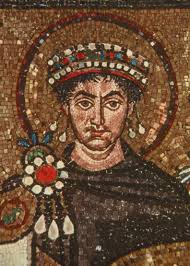 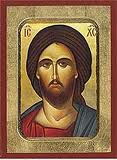 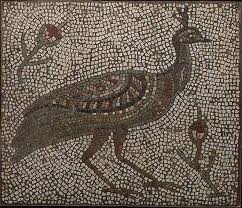 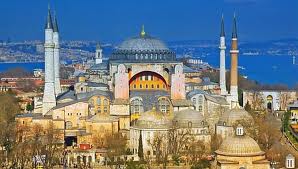 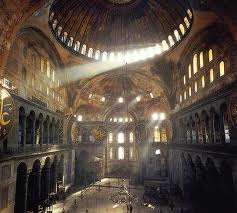 